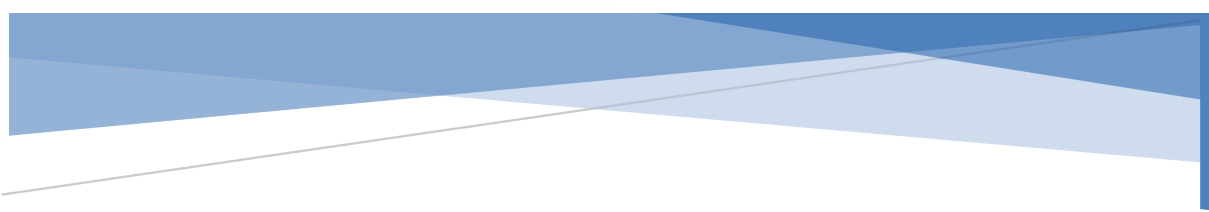 СХВАЛЕНОПротокол засідання педагогічної ради Запорізької початкової школи«Еврика»від «____» _________ 202__ № ___ЗАТВЕРДЖЕНОНаказ ________________      «____» _________ 202__ № ___ІНСТРУКЦІЯ 
з діловодстваЗапорізька початкова школа«Еврика»1. Загальні положення1. Ця Інструкція встановлює загальні вимоги щодо документування управлінської інформації та організації роботи з документами у Запорізькій початковій школі «Еврика» (далі – ЗПШ «Еврика»).2. Дотримання вимог щодо порядку ведення документування, встановлених Інструкцією з діловодства у закладах загальної середньої освіти затверджено наказом Міністерства освіти і науки України 25 червня 2018 року № 676, погоджено першим заступником Голови Державної архівної служби України та зареєстровано в Міністерстві юстиції України 11 вересня 2018 року за № 1028/32480, дотримання вимог ДСТУ 4163:2020 «Уніфікована система організаційно-розпорядчої документації. Вимоги до оформлення документів».3. ЗПШ «Еврика» організовує діловодство відповідно до інструкції, яка розробляється на основі  та затверджується директором закладу освіти.4. Організація діловодства і контроль за своєчасним розглядом та проходженням документів у ЗПШ «Еврика» здійснюються відповідальною особою, яка  призначається  директором закладу освіти.5. Створення електронних документів здійснюється відповідно до Законів України «Про електронні документи та електронний документообіг»,  наказу Міністерства юстиції України від 08.08.2022  № 707 «Про затвердження Інструкції з ведення ділової документації у закладах загальної середньої освіти в електронній формі», зареєстрованого в Міністерстві юстиції України 09 вересня 2022 р. за № 1029/38365.ЗПШ «Еврика» може створювати документи тимчасового (до 10 років включно) строку зберігання лише в електронній формі за умови наявності відповідного технічного забезпечення з урахуванням вимог законодавства України та цієї Інструкції.6. Порядок організації діловодства за зверненнями громадян, запитами на публічну інформацію визначається Законами України «Про звернення громадян», «Про доступ до публічної інформації».7. У ЗПШ «Еврика» діловодство здійснюється державною мовою. Документи складаються державною мовою, крім випадків, передбачених законодавством про мови в Україні.Документи, які надсилаються іноземним адресатам, оформлюються українською мовою, або мовою держави-адресата, або однією з мов міжнародного спілкування.8. Строки зберігання документів, що створюються під час діяльності ЗПШ «Еврика», визначаються наказом Міністерства юстиції України від 12 квітня 2012 року № 578/5 «Про затвердження Переліку типових документів, що створюються під час діяльності державних органів та органів місцевого самоврядування, інших установ, підприємств та організацій, із зазначенням строків зберігання документів», зареєстрованим у Міністерстві юстиції України 17 квітня 2012 року за № 571/20884 (зі змінами).2. Загальні вимоги до створення, оформлення та документування управлінської інформації1. Документування управлінської інформації закладу освіти полягає у створенні документів, що спрямовані на вирішення управлінських рішень.2. Назва виду документа (наказ, протокол, доповідна записка тощо) має відповідати назвам, передбаченим Національним класифікатором НК 010:2021, затвердженим наказом Міністерства розвитку економіки, торгівлі та сільського господарства України від 12.03.2021 року № 526.Оформлення реквізитів організаційно-розпорядчої документації та порядок їх розташування мають відповідати вимогам документації «Уніфікована система організаційно-розпорядчої документації. Вимоги до оформлення документів. ДСТУ 4163:2020», затвердженому наказом Мінекономіки від 15.04.2020 №720 (далі - ДСТУ). 3. Організаційно-розпорядчі документи оформлюються на бланках, що виготовляються згідно з вимогами ДСТУ та цієї Інструкції.У закладі освіти  можуть використовуватися такі бланки документів:загальний бланк для створення різних видів документів (без зазначення у бланку назви виду документа);бланк листа;бланк наказу.Вимоги до оформлення документів, що виготовляються за допомогою комп’ютерної техніки, наведено в додатку 1 до цієї Інструкції.4. Посадові особи підписують документи в межах своїх повноважень, визначених законодавством України, статутом, посадовими інструкціями, наказом про розподіл обов’язків між директором  та його заступниками тощо.Відбитком печатки закладу освіти засвідчують підпис посадової особи на документах із питань організаційної та фінансово-господарської діяльності за переліком документів, на яких підпис посадової особи засвідчується відбитком печатки, наведеним у додатку 2 до цієї Інструкції.Відбиток печатки ставиться так, щоб він охоплював останні кілька літер найменування посади особи, яка підписала документ, але не підпис посадової особи, або проставляється на окремо виділеному для цього місці з відміткою «М. П.».5. Заклад освіти може засвідчувати копії лише тих документів, що створюються в ньому, а також у випадках, передбачених в абзаці другому цього пункту.У разі підготовки документів для надання судовим органам, під час вирішення питань щодо прийняття громадян на роботу, навчання, засвідчення їх трудових та інших прав у взаємовідносинах із закладом освіти, а також під час формування особових справ працівників  закладу освіти може виготовляти копії документів, виданих іншими установами (копії документів про освіту тощо).Відмітка «Копія» проставляється на лицьовому боці у верхньому правому кутку першого аркуша документа.Копії наказів, інших документів засвідчує  відповідальна особа  за організацію діловодства у закладі освіти.6. У разі потреби проведення оцінки доцільності створення документа, його обґрунтованості та відповідності законодавству здійснюється погодження документа.Погодження документів може здійснюватись посадовими особами закладу освіти, які відповідно до їх компетенції вирішують питання, порушені в документі (внутрішнє погодження), а також заінтересованими установами (зовнішнє погодження).Погодження документів здійснюється відповідно до вимог наказу Міністерства юстиції України від 18 червня 2015 року № 1000/5 «Про затвердження Правил організації діловодства та архівного зберігання документів у державних органах, органах місцевого самоврядування, на підприємствах, в установах і організаціях», зареєстрованого у Міністерстві юстиції України 22 червня 2015 року за № 736/27181 (далі - Правила організації діловодства та архівного зберігання документів).Гриф погодження розміщують нижче реквізиту «Підпис». Він складається зі слова ПОГОДЖЕНО (без лапок), назви посади особи, яка погоджує документ (разом з найменуванням закладу), підпису, ініціалу(ів) і прізвища, дати погодження.                                                             Приклад:7. Затвердження управлінських документів здійснюється особисто директором  відповідно до його повноважень або розпорядчим документом закладу із зазначенням на документі грифа затвердження, оформленого відповідним чином.Порядок затвердження документів здійснюється відповідно до Правил організації діловодства та архівного зберігання документів.Гриф затвердження складається зі слова ЗАТВЕРДЖУЮ (без лапок), назви посади, підпису, ініціалу(ів) і прізвища особи, яка затвердила документ, дати затвердження.                                                         Приклад:У разі затвердження документа рішенням колегіального органу гриф затвердження складається зі слова ЗАТВЕРДЖЕНО (без лапок), назви, дати і номера документа у називному відмінку.                                                       Приклад:3. Особливі вимоги до складання деяких видів документівЗаголовок до тексту документа має містити стислий виклад основногосмислового аспекту змісту документа. Заголовок до тексту документа має бути коротким, граматично узгодженим із назвою документа, точно передавати зміст тексту та відповідати на запитання «про що?», «чого?», «кого?».Приклади1. Наказ (про що?) про надання відпустки2. Лист (про що?) про організацію конференції3. Протокол (чого?) засідання атестаційної комісії4. Посадова інструкція (кого?) головного спеціалістаЗаголовок до тексту документа оформлюють у спеціально відведеному місці на бланку.Текст документа має містити інформацію, заради фіксування якої його було створено, і стосується того питання, яке сформульоване в заголовку до тексту документа. Інформацію в тексті документа потрібно подавати стисло, грамотно, зрозуміло та об’єктивно. Текст документа не може містити повторів, а також слів і зворотів, що не несуть змістового навантаження.Текст документа оформлюють у вигляді суцільного зв’язного тексту, анкети, таблиці або із поєднанням цих форм.Документи складають державною мовою, крім випадків, передбаченихзаконодавством про мови в Україні. Тексти документів, які надсилають зарубіжним адресатам, за попередньою домовленістю, можна складати українською мовою, мовою країни-адресата чи однією з мов міжнародного спілкування. Документи, адресовані державним органам, складають лише українською мовою.Відмітку про наявність додатків, повну назву яких наводять переважно в тексті супровідного листа, оформлюють після тексту листа перед підписом.ПрикладДодаток: на 5 арк. у 2 прим.Якщо документ має додатки, повні назви яких не наведено в тексті документа, то ці назви потрібно зазначити у відмітці про наявність додатків із зазначенням кількості аркушів у кожному додатку та кількості їх примірників.ПрикладДодатки: 1. Довідка про виконання плану робіт на 5 арк. в 1 прим.                 2.  Графік ремонтних робіт на 3 арк. в 1 прим.Якщо до документа додають інший документ, що має додатки, то відмітку про наявність додатків оформлюють як у прикладі, наведеному нижче.ПрикладДодаток: лист Державного архіву від 25.05.2022 № 01-10/123 і додаток до нього, всього на 15 арк. у 2 прим.Якщо додатки зброшуровано, то кількість їх аркушів не зазначають.ПрикладДодаток: форми галузевої звітності в 1 прим.У разі, якщо документ містить більше десяти додатків, складають опис, а відмітку про наявність додатків оформлюють як у прикладі, наведеному нижче.ПрикладДодатки: згідно з описом на 2 арк.Якщо додаток надсилають не за всіма зазначеними в документі адресами, то відмітку про наявність додатків оформлюють як у прикладі, наведеному нижче.ПрикладДодаток: на 15 арк. в 1 прим, на першу адресу.У додатках довідкового характеру (графіки, схеми, таблиці, списки, форми тощо) до основного документа, затвердженого розпорядчим документом, відмітку роблять у верхньому правому куті першого аркуша додатка.ПрикладДодаток 3до Правил організації діловодствата архівного зберігання документіву ЗЗСОУ розпорядчому документі відмітку про наявність додатка оформлюють безпосередньо в тексті документа словами: «що додається», «(додається)», «згідно з додатком 1», «відповідно до додатка 2» або «див. додаток З». А на самому додатку до розпорядчого документа у верхньому правому куті першого аркуша проставляють відмітку з посиланням на цей документ, його дату і номер.ПрикладДодаток 1до наказу ЗЗСО22 листопада 2022 року № 32-оЯкщо до розпорядчого документа є один додаток, то його не нумерують. За наявності кількох додатків зазначають їхні порядкові номери. Знак «№» перед цифровими позначеннями не ставлять. На другому та наступних аркушах додатка роблять відмітку «Продовження додатка».Усі додатки до документів візує працівник, який створив документ, та керівник структурного підрозділу юридичної особи, у якому його створено.Підпис має містити найменування посади особи, яка підписує документ (у повній формі, якщо документ надрукований не на бланку, у скороченій — на документі, надрукованому на бланку), особистий підпис (окрім електронних документів), власне ім’я і прізвище.ПрикладДиректор Особистий підпис Власне ім’я ПРІЗВИЩЕЯкщо документ підписують кілька посадових осіб однієї юридичної особи, то їхні підписи розташовують один під одним відповідно до підпорядкованості цих осіб.Приклад Директор Особистий підпис Власне ім’я ПРІЗВИЩЕ Головний бухгалтер Особистий підпис Власне ім’я ПРІЗВИЩЕУ разі підписання спільного документа кількома особами, які займають однакові посади, їхні підписи розміщують на одному рівні.Документи колегіальних органів підписують голова колегіального органу та секретар.Приклад Голова комісії Особистий підпис Власне ім’я ПРІЗВИЩЕ Секретар Особистий підпис Власне ім’я ПРІЗВИЩЕУ разі відсутності посадової особи, найменування посади, власне ім’я і прізвище якої зазначено в документі, його підписує особа, яка виконує її обов’язки, або її заступник. У цьому разі обов’язково зазначають фактичну посаду, власне ім’я, прізвище особи, яка підписала документ (виправлення вносять рукописним або машинописним способом, якщо документ неможливо передрукувати).ПрикладНе дозволено під час підписання документа ставити прийменник «За» чи правобічну похилу риску перед найменуванням посади. Слова «Виконувач обов’язків» або «В. о.» до найменування посади керівника юридичної особи додають лише в разі його заміщення на підставі розпорядчого документа.Приклад В. о. директора Особистий підпис Власне ім’я ПРІЗВИЩЕПідпис розміщують під текстом документа або під відміткою про наявність додатків. Особистий підпис у всіх реквізитах електронного документа, до складу яких він входить, замінюють електронним підписом, що створюється відповідно до законів України.1. Наказ – розпорядчий документ, який видає директор закладу освіти на правах єдиноначальності та в межах своєї компетенції, обов’язковий для виконання підлеглими. Накази видаються з основної діяльності, адміністративно-господарських, кадрових питань закладу, а також руху учнів.Накази з основної діяльності, адміністративно-господарських, кадрових питань, руху здобувачів освіти підписуються директором закладу освіти, а за його відсутності – особою, яка виконує його обов’язки, та реєструються в журналах реєстрації наказів.Після підписання наказу зміни до нього вносяться лише шляхом видання нового наказу про внесення змін.Наказ оформлюється на бланку наказу закладу освіти.Зміст наказу стисло викладається в заголовку, який починається з прийменника «Про» та складається за допомогою віддієслівного іменника («Про затвердження...», «Про створення...») або іменника («Про підсумки...»).Текст наказу з основної діяльності, адміністративно-господарських питань та руху учнів/вихованців складається з двох частин – констатуючої (преамбули) і розпорядчої.У констатуючій частині зазначається підстава, обґрунтування або мета видання наказу. Розпорядча частина наказу починається із слова «НАКАЗУЮ», яке друкується з нового рядка великими літерами без відступу від лівого поля і лапок, після чого ставиться двокрапка.Якщо наказ видається на підставі іншого розпорядчого документа, у констатуючій частині зазначаються назва виду цього документа, його автор, дата, номер та заголовок.Накази нумеруються в порядку їх видання в межах календарного року; накази з основної діяльності, руху учнів/вихованців, адміністративно-господарських, кадрових питань мають окрему порядкову нумерацію. З метою розрізнення груп наказів до реєстраційного індексу наказу через дефіс додається літерна відмітка, наприклад:накази з адміністративно-господарських питань - № 2-а/г;накази з кадрових питань - № 2-к;накази з основної діяльності - № 2-о;накази з руху учнів/вихованців - № 2-у.2. Протокол – документ, у якому фіксується перебіг ведення засідань, ухвалення рішень дорадчими та колегіальними органами, комісіями тощо.Протоколи засідань педагогічних рад, інших дорадчих та колегіальних органів складаються в стислій формі. У протоколі, складеному в стислій формі, фіксуються лише прийняті рішення без деталізації перебігу обговорення питання.У разі потреби за рішенням загальних зборів (конференції) колективу протоколи загальних зборів (конференції) колективу можуть складатися у повній формі.Нумерація протоколів засідань педагогічної ради ведеться в межах календарного  року, протоколів виборних органів – у межах їх повноважень.Нумерація протоколів ведеться окремо за кожною групою протоколів засідань відповідного колегіального органу.3. Датою протоколу є дата проведення засідання.Заголовок до тексту протоколу має відображати вид засідання (нарада, збори, конференція тощо) або колегіальної діяльності (комісія, рада, збори, робоча група тощо) і включати назву виду документа.Текст протоколу складається зі вступної та основної частин.У вступній частині протоколу зазначаються прізвища та ініціали голови або головуючого на засіданні, зборах тощо, секретаря, запрошених, а також присутніх осіб.У разі потреби за рішенням відповідного органу у списку присутніх зазначаються посади запрошених осіб та найменування установ. Якщо кількість присутніх перевищує 15 осіб, зазначається їх загальна кількість з посиланням на список, що додається до протоколу.4. Вступна частина містить порядок денний: перелік розглянутих на засіданні питань. Порядок денний подається наприкінці вступної частини.Слова «Порядок денний» друкуються від межі лівого поля, після них ставиться двокрапка. Кожне питання нумерується арабськими цифрами і друкується з абзацу. Формування питань у порядку денному починається з прийменника «Про».5. Основна частина протоколу складається з розділів, які мають відповідати пунктам порядку денного. Розділи нумеруються арабськими цифрами і будуються за такою схемою:для стислої форми протоколів: «СЛУХАЛИ - УХВАЛИЛИ»;для повної форми протоколів: «СЛУХАЛИ - ВИСТУПИЛИ - УХВАЛИЛИ».Після слова «СЛУХАЛИ» з нового рядка зазначаються прізвище та ініціали (ініціал імені) кожного доповідача.У повній формі протоколу після слова «ВИСТУПИЛИ» фіксуються виступи тих осіб, які взяли участь в обговоренні доповіді (питання порядку денного). Виступи оформлюються в протоколі із зазначенням посад, прізвищ та ініціалів (ініціалу), імен доповідачів у називному відмінку, викладенням змісту виступу або питання, відповіді на нього.6. Тексти виступів у протоколі викладаються від третьої особи однини.Текст або тези доповіді, оформлені як окремі документи, до тексту протоколу не включаються. Після відомостей про доповідача ставиться тире і зазначається «Текст доповіді додається до протоколу».Після слова «УХВАЛИЛИ» фіксується прийняте рішення з обговорюваного питання порядку денного, яке має включати складові, що відповідають на такі питання: кому, що зробити і в який строк.У разі якщо приймається рішення про схвалення, погодження, затвердження документа, який обговорювався на засіданні, цей документ додається до протоколу. За наявності інших документів, що розглядалися на засіданні та факт обговорення яких було зафіксовано в тексті протоколу, вони нумеруються арабськими цифрами (наприклад, додаток 1, додаток 2). У відповідних пунктах протоколу проставляються посилання на ці додатки.Протокол підписує головуючий на засіданні колегіального (дорадчого) органу та секретар (за наявності). Протокол засідань комісій підписують усі члени комісії.7. Листи складаються з метою обміну інформацією між  закладом освіти  та органами державної влади, органами місцевого самоврядування, їх посадовими і службовими особами, закладами, установами, організаціями та іншими фізичними і юридичними особами.Бланки листа мають такі реквізити:найменування засновника (засновників) закладу;повне найменування закладу освіти відповідно до установчих документів;довідкові дані про заклад освіти (поштова адреса, номери телефонів, факсів, рахунків у банку, адресу електронної пошти тощо).Реквізити листа: дата, реєстраційний індекс, посилання на реєстраційний індекс і дату документа, на який надається відповідь (за потреби), адресат, заголовок до тексту, текст, відмітка про наявність додатків (за потреби), підпис, відмітка про виконавця.Датою листа є дата його підписання, яка має збігатися із датою реєстрації вихідної кореспонденції.Текст листа викладається від першої особи множини з використанням слів: «просимо повідомити...», «роз’яснюємо, що...».Зазвичай у листі порушується одне питання.8. Акт - документ, складений групою осіб для засвідчення встановлених фактів або подій. Акти оформлюються за результатами ревізій фінансово-господарської діяльності, під час приймання-передавання справ, списання майна тощо.Датою акта є дата його складення.Текст акта складається зі вступної та констатуючої частин.У вступній частині зазначаються підстави для складання акта та називаються особи, які склали акт або були присутні при цьому.У констатуючій частині викладаються суть, завдання, характер виконаної роботи, встановлені факти, пропозиції та висновки. Констатуюча частина може оформлюватися у вигляді таблиці.У кінці тексту акта записуються дані про кількість примірників акта та їх місцезнаходження.Акт підписують усі особи, які брали участь у його складанні.Особа, яка має зауваження до змісту акта, підписує його і викладає свою думку на окремому аркуші, який додається до акта.4. Реєстрація документів1. Документи в  закладі освіти реєструються централізовано незалежно від способу їх створення, одержання чи відтворення. У закладі освіти може застосовуватися автоматизована форма реєстрації документів з використанням спеціальних комп’ютерних програм.2. Реєстрація документів здійснюється відповідно до Правил організації діловодства та архівного зберігання документів.3. Реєстрація документів проводиться з метою забезпечення їх обліку, контролю за виконанням і оперативним використанням інформації та полягає у веденні запису облікових даних про документ, яким фіксується факт створення, відправлення або отримання документа шляхом проставлення на ньому реєстраційного індексу із записом у відповідних журналах (базах автоматизованих систем) реєстрації необхідних відомостей про документ.4. Реєстрації підлягають вхідні, вихідні та внутрішні документи (довідки, доповідні записки, заяви, протоколи засідань педагогічних рад, комісій тощо).5. Документи реєструються лише один раз: вхідні – у день надходження або не пізніше наступного робочого дня, якщо документ надійшов у неробочий час, створювані – у день підписання або затвердження.6. Документи, які надходять до закладу освіти, реєструються в журналі вхідної кореспонденції, ті, що відправляються, – у журналі вихідних документів, внутрішні – у журналі внутрішніх документів, накази – у  журналах реєстрації наказів.Перелік документів, що не підлягають реєстрації спеціально призначеною для цього особою, наведено у додатку 3 до цієї Інструкції.Форму реєстраційного журналу наказів керівника закладу наведено у додатку 4 до цієї Інструкції.Примірні форми реєстраційних журналів вхідних, вихідних, внутрішніх документів наведено у додатку 5-7  до Правил організації діловодства та архівного зберігання документів. Для подачі в архівний сектор застосовувати бланк згідно додатку 5 цієї Інструкції.7. Документи реєструються за групами залежно від назви виду, автора та змісту. Окремо реєструються:вхідні документи;накази з основної діяльності;накази з руху учнів;накази з адміністративно-господарських питань;накази з кадрових питань тривалого зберігання;накази з кадрових питань тимчасового строку зберігання;внутрішні документи (протоколи, довідки, доповідні, пояснювальні записки, заяви працівників тощо);бухгалтерські документи;звернення громадян, у тому числі батьків або законних представників учнів;запити на публічну інформацію.8. Документи, що передаються електронною поштою у сканованій формі без електронного цифрового підпису, реєструються окремо від інших документів із зазначенням електронної адреси відправника та адресата.9. Під час реєстрації документа надається умовне позначення -     реєстраційний індекс. Складові частини реєстраційного індексу документа (крім звернень громадян) відокремлюються одна від одної правобічною похилою рискою.10. Для вхідних документів реєстраційний індекс складається з порядкового номера та індексу справи, наприклад 89/02-04, де 89 - порядковий номер документа у межах року, 02-04 – індекс справи за номенклатурою справ.11. У вихідного та внутрішнього (за винятком наказів, протоколів) документа реєстраційний індекс складається із індексу справи за номенклатурою справ та порядкового номера, наприклад 02-04/176, де 02-04 – індекс справи за номенклатурою справ, 176 – порядковий номер документа у межах року.4. ведення ділової документації у закладах загальної середньої освіти в електронній формі1.	В електронній формі здійснюється ведення документів, що визначені пунктом 1 наказу Міністерства освіти і науки, молоді та спорту України від 10 травня 2011 року № 423 «Про затвердження єдиних зразків обов’язкової ділової документації у загальноосвітніх навчальних закладах усіх типів і форм власності», а також інших документів, що можуть створюватись у процесі діяльності закладу освіти.2.	Ведення ділової документації закладу освіти в електронній формі запроваджується з метою:1)	удосконалення управління закладом освіти шляхом автоматизації одержання, обробки і зберігання інформації та документів у електронній формі; 2)	забезпечення оперативності, достовірності та цілісності інформації, що використовується в освітній діяльності;3)	організації освітнього процесу з використанням технологій дистанційного навчання та відстеження результатів навчання;4)	спрощення ведення ділової документації у закладі освіти, зменшення витрат часу на її ведення;5)	забезпечення органів управління у сфері освіти оперативною та актуальною інформацією про діяльність закладів освіти для прийняття управлінських рішень.3.	На підставі даних ділової документації закладу освіти, що вносяться та обробляються в ОІС, можуть створюватись та/або вестись в електронній формі:1)	класний журнал для I-IV класів;2)	класний журнал для V-XI класів;3)	журнал обліку пропущених і замінених уроків;4)	журнали здобувачів освіти, які здобувають загальну середню освіту за індивідуальною формою;5)	журнал факультативних та гурткових занять;6)	журнал реєстрації інструктажів з питань охорони праці та безпеки життєдіяльності;7)	особові справи здобувачів освіти;8)	алфавітна книга здобувачів освіти;9)	особова справа педагогічного працівника;10)	журнал реєстрації наказів руху здобувачів освіти;11)	накази керівника з кадрових питань особового складу тимчасового зберігання (про відрядження, стягнення, надання щорічних оплачуваних відпусток та відпусток у зв’язку з навчанням);12)	річний план роботи закладу освіти;13)	розклад навчальних занять;14)	свідоцтва досягнень здобувачів освіти тощо.4.	Первинні дані, які збираються в ОІС для ведення ділової документації закладу освіти в електронній формі, передаються до центральної бази даних програмно-апаратного комплексу «Автоматизований інформаційний комплекс освітнього менеджменту» та опрацьовуються для заповнення статистичних звітів.5.	Перелік даних, що можуть оброблятися в ОІС для ведення ділової документації закладу освіти, наведено в додатку 10 до цієї Інструкції.6.	Педагогічна рада закладу освіти може використовувати ОІС, що включає програмні модулі для ведення ділової документації закладу освіти в електронній формі. Така ОІС може бути підключена до центральної бази даних програмно-апаратного комплексу «Автоматизований інформаційний комплекс освітнього менеджменту» (далі – ЦБД АІКОМ) відповідно до процедури, визначеної законодавством.7.	Керівник закладу освіти визначає відповідальну особу за адміністрування ОІС.8.	Обробка інформації в ОІС здійснюється з дотриманням вимог Законів України «Про захист інформації в інформаційно-телекомунікаційних системах» та «Про захист персональних даних».9.	У разі використання закладом освіти ОІС, яка не підключення до ЦБД АІКОМ, відповідальна особа закладу повинна передавати до АІКОМ необхідну інформацію для зведення статистичної звітності.5. Особливості ведення електронного класного журналу1.	Електронний класний журнал є обов’язковим документом ділової документації закладу освіти, що ведеться в електронній формі та використовується для:1)	зберігання даних про навчальні досягнення здобувачів освіти;2)	автоматизації обліку і контролю освітнього процесу;3)	одержання, обробки та зберігання даних для автоматизації ведення ділової документації закладу освіти в електронній формі;4)	оперативного доступу до інформації учасниками освітнього процесу про рівень навчальних досягнень з різних предметів, відвідуваність та домашні завдання;5)	забезпечення можливості дистанційного прямого та оперативного інформування учасників освітнього процесу.2.	Інформація до електронного класного журналу вноситься українською мовою, за винятком даних, що потребують використання літер латинської абетки та спеціальних символів (стосовно навчання іноземним мовам, серія документу, адреса електронної пошти тощо).3.	У разі потреби, електронний класний журнал та інші документи можуть генеруватися засобами ОІС у формі електронного документа шляхом вивантаження даних у форматах pdf, csv, xlsx або іншому зчитуваному форматі на вибір особи, яка зробила до системи запит щодо вивантаження.4.	Після завершення навчального року та внесення відповідних записів в класний журнал, директор закладу освіти або уповноважена ним особа накладає електронний підпис, що базується на кваліфікованому сертифікаті електронного підпису.6. Вимоги до зберігання ділової документації закладу освіти в освітній інформаційній системі1.	Зберігання ділової документації закладу освіти виключно в ОІС можливе за дотримання наступних обов’язкових вимог:інформація, що міститься в діловій документації закладу освіти, повинна бути доступною для її подальшого використання відповідно до наданих прав доступу та встановленого порядку;дані та документи, що мають бути зведені, згенеровані та підписані станом на певну дату, перед збереженням та відправкою в ЦБД АІКОМ (у разі потреби), підписуються відповідальною особою, що накладає електронний підпис автора, що базується на кваліфікованому сертифікаті електронного підпису.2.	Матеріали, завантажені користувачами в ОІС (домашнє завдання, відео- матеріали, тести, навчальні матеріали, довідники тощо), можуть зберігатися в архівних базах даних протягом терміну, визначеного в системі з урахуванням чинного законодавства. Власник ОІС забезпечує місце для зберігання даних ділової документації закладу освіти в електронній формі.7. Систематизація та зберігання документів у діловодствіСкладання номенклатури справНоменклатура справ призначена для встановлення у закладі єдиного порядку формування справ незалежно від форми носія інформації, забезпечення їх обліку, оперативного пошуку документів за їх змістом і видом, визначення строків зберігання справ і є основою для складання описів справ постійного та тривалого (понад 10 років) зберігання, а також для обліку справ тимчасового (до 10 років включно) зберігання.Номенклатура справ закладу (зведена номенклатура) складається відповідальною особою (особами). Під час складання номенклатури справ закладу використовується структурний або функціональний принцип її побудови. Структурний принцип використовується в разі чітко встановленої структури закладу. Розділами в такій номенклатурі справ є найменування структурних підрозділів.У разі розподілу основних функцій (напрямів діяльності) у безструктурному закладі між її працівниками використовується функціональний принцип побудови номенклатури справ. Розділи і підрозділи номенклатури справ закладу, побудованої за таким принципом, відображають її функції та напрями діяльності і розміщуються у номенклатурі за ступенями їх важливості (організація роботи, планування, фінансування, прогнозування тощо).У разі виробничої потреби можливе поєднання структурного та функціонального принципів побудови номенклатури справ.Під час розроблення номенклатури справ закладу використовуються статут закладу, положення про її структурні підрозділи; штатні розписи; типові або примірні номенклатури справ; номенклатури та описи справ за минулі роки; класифікатори документів і кореспондентів; реєстраційно-облікові та контрольні картотеки; типовий та галузеві переліки видів документів із зазначенням строків їх зберігання, а також ураховуються завдання закладу на наступний рік.Номенклатура справ структурного підрозділу (окремої посадової особи) розробляється не пізніше 15 листопада поточного року, підписується керівником структурного підрозділу (посадовою особою) та візується посадовою особою закладу, відповідальною за архів.У номенклатурі справ передбачаються заголовки справ для групування документів, що відбивають усі документовані ділянки і питання діяльності закладу.До номенклатури справ включаються, як правило, оригінали документів. За рішенням ЕК (експертної комісії) закладу до номенклатури справ можуть включатися копії тиражованих документів, що накопичуються в структурних підрозділах (розпорядчі документи, положення про структурні підрозділи, посадові інструкції тощо).До номенклатури справ не включаються друковані видання, довідники (у тому числі телефонні), бюлетені, реферативні журнали, експрес-інформація.Номенклатура справ закладу (зведена) складається за уніфікованою формою.Номенклатуру справ закладу оформлюють так, як визначено далі.Графа 1 містить інформацію про індекс документа, який відображає номер розділу та порядковий номер документа у розділі.У графі 2 зазначається назва заголовка справи. Не дозволяється вживання в заголовках справ неконкретних формулювань («матеріали», «загальне листування», «вхідна кореспонденція», «вихідна кореспонденція», «фінансова документація» тощо), а також вставних слів і складних синтаксичних зворотів.Заголовок справи складається з елементів, що розміщуються в такій послідовності: назва виду справи (листування, журнал, книга тощо) чи виду документів у справі (накази, протоколи, акти тощо); автор документів (найменування закладу, структурного підрозділу); кореспондент або адресат (найменування установи, до якої адресовані або від якої надійшли документи); стислий зміст документів справи (питання, з якого формується справа); назва регіону (території), з яким пов’язаний зміст документа; дата (період), до якої належать документи справи; вказівки на наявність копій документів у справі (у разі потреби).Якщо справа складається з різних за видами документів, пов’язаних одним конкретним питанням та послідовністю ведення діловодства (судові, слідчі, особові тощо), вживають термін «справа», наприклад: «Особова справа Прізвище Ім’я По-батькові».У заголовках справ, що містять документи з одного питання, не пов’язані послідовністю ведення процедур діловодства, вживається термін «документи», а після нього в дужках зазначаються основні види документів справи, наприклад: «Документи (плани-графіки, анкети, довідки тощо) про проведення огляду стану діловодства та архівної справи у закладі». Термін «документи» вживається також у заголовках справ, що містять документи – додатки до будь-якого нормативно-правового акта або наказу закладу. У такому разі видовий склад документів не зазначають, наприклад: «Документи до протоколів засідань педагогічної ради закладу».У заголовках справ, призначених для групування документів одного виду, зазначаються вид документа у множині та автор документів, наприклад: «Накази з основної діяльності закладу».У заголовках справ, що містять листування, зазначаються кореспондент і стислий зміст документів, наприклад: «Листування з управлінням (відділом) освіти про __________».У заголовках справ, що містять листування з кореспондентами, однорідними за характером діяльності, такі кореспонденти не перелічуються, а зазначається їх узагальнене найменування, наприклад: «Листування із засновником з питань ____________________».У заголовках справ, що містять листування з різними кореспондентами, такі кореспонденти не зазначаються, наприклад: «Листування про організацію підвищення фахової кваліфікації педагогічних працівників закладу».У заголовках справ, що містять планово-звітну документацію, зазначається період (місяць, квартал, півріччя, рік), в якому планується створення документів, або період їх фактичного виконання, наприклад: «Річний план роботи закладу на 2021/2022 н.р.».Під час розміщення заголовків справ у номенклатурі враховуються важливість документів, включених до справи, їх взаємозв’язок. На початку розміщуються заголовки справ щодо документів, які надійшли від органів вищого рівня, далі – щодо організаційно-розпорядчої документації закладу, листування тощо. У кожній з цих груп документи також розміщуються з урахуванням важливості та строків зберігання.Вказівку на наявність копій документів у справі розташовують після заголовка, наприклад: «Накази з основної діяльності закладу за 2021 рік (копії)».Графа 3 номенклатури заповнюється наприкінці календарного року, коли відома кількість сформованих томів, частин справи.У графі 4 номенклатури зазначаються строки зберігання справ, номери статей за типовими (галузевими) переліками документів із зазначенням строків їх зберігання, типовими і примірними номенклатурами справ.Допускається посилання на ряд статей переліку документів із зазначенням строків їх зберігання (у тому числі різних переліків, якщо застосовуються типовий і галузевий). При цьому строк зберігання зазначається відповідно до статті, що встановлює найбільший строк зберігання.Для документів, не передбачених діючими переліками, строки зберігання визначаються на підставі їх вивчення ЕК закладу.Для справ, сформованих із тиражованих копій документів, встановлюється строк зберігання «Доки не мине потреба» незалежно від строку зберігання оригіналів документів (у тому числі і для документів постійного строку зберігання) без посилання на статтю відповідного переліку документів із зазначенням строків їх зберігання.Строк зберігання справи «Для службового користування» не встановлюється, а у відповідній графі номенклатури справ проставляється позначка «ЕК» (експертна комісія).У графі 5 «Примітка» робляться позначки про перехідні справи; про справи, що ведуться в електронній формі; про посадових осіб, відповідальних за формування справ; про передачу справ до архіву закладу чи інших установ для їх продовження тощо.Номенклатура справ закладу підписується особою, відповідальною за організацію діловодства у закладі, візується посадовою особою, відповідальною за архів, та схвалюється ЕК закладу.Номенклатура справ закладу підлягає погодженню з відповідним державним архівом (для закладів, які формують Національний архівний фонд (НАФ)) або схваленню органом вищого рівня (для закладів, які не формують НАФ) один раз на п’ять років або невідкладно в разі істотних змін у власності майна, структурі, функціях та характері роботи закладу, втрати чинності типовим (галузевим) переліком документів із зазначенням строків їх зберігання.Опорні заклади освіти являються суб’єктами, які формують НАФ.Номенклатура справ, погоджена експертно-перевірочною комісією (ЕПК) відповідного державного архіву, затверджується керівником закладу.Номенклатура справ закладу складається у чотирьох примірниках. Перший (недоторканний) примірник зведеної номенклатури справ зберігається в особи, відповідальної за діловодство, другий – використовується як робочий, третій – передається до архіву закладу для здійснення контролю за формуванням справ, четвертий – надсилається до відповідної державної архівної установи, архівного відділу міської ради або органу вищого рівня.Номенклатура справ структурного підрозділу закладу складається у двох примірниках. Один примірник номенклатури передається особі, відповідальній за організацію діловодства.Протягом року структурні підрозділи (посадові особи) забезпечують ведення номенклатур справ, зокрема за необхідності вносять до них за погодженням з відповідальними за діловодство та архів особами нові справи, не передбачені чинною номенклатурою справ, застосовуючи при цьому резервні номери наприкінці номенклатури.Наприкінці року номенклатура справ закладу обов’язково закривається підсумковим записом, що підписує особа, відповідальна за діловодство закладу. Про фактичну наявність заведених за рік справ повідомляється посадова особа, відповідальна за архів.Погоджена з ЕПК відповідного державного архіву (ЕК органу вищого рівня) номенклатура справ закладу наприкінці кожного року уточнюється, передруковується, затверджується керівником закладу та вводиться в дію з 01 січня нового року.Формування справПід час формування справ слід дотримуватися таких загальних правил:вміщувати у справи тільки виконані документи відповідно до заголовків справ у номенклатурі;групувати у справи документи, виконані протягом одного календарного року, за винятком перехідних справ та судових справ (ведуться протягом кількох років до їх завершення), особових справ (формуються протягом періоду роботи особи у закладі), документів закладу, що характеризують освітній процес (формуються за навчальний рік);вміщувати у справи лише оригінали або у разі їх відсутності засвідчені в установленому порядку копії документів;не допускати включення до справ чорнових, особистих документів, розмножених копій та документів, що підлягають поверненню;до справи включати документи тільки з одного питання або групи споріднених питань, що становлять єдиний тематичний комплекс;окремо групувати у справи документи постійного, тривалого (понад 10 років), тимчасового зберігання;за обсягом справа постійного та тривалого (понад 10 років) зберігання не повинна перевищувати 250 аркушів (не більше 40 мм завтовшки).Документи групуються у справи в хронологічному та/або логічному порядку.Положення, правила, інструкції тощо, затверджені наказами, групуються разом із зазначеними документами. Якщо вони затверджені як самостійні документи, їх формують в окремі справи за видами і хронологією.Накази з основної діяльності закладу, з адміністративно-господарських питань, з кадрових питань закладу (тимчасового і тривалого строків зберігання), накази з руху учнів/вихованців групуються у різні справи.Накази з кадрових питань (особового складу) групуються відповідно до їх видів та строків зберігання. Не дозволяється групувати разом накази тривалого (75 років) та тимчасового (5 років) зберігання. При великих обсягах документів накази з кадрових питань (особового складу), що стосуються різних напрямів діяльності закладу (приймання на роботу, звільнення, преміювання, відрядження, відпустки тощо), доцільно групувати в окремі справи. Якщо різних видів наказів з кадрових питань (особового складу) створюється незначна кількість, їх дозволяється групувати за строками їх зберігання: в одну справу – накази тривалого строку зберігання, в іншу – тимчасового строку зберігання.Документи засідань колегіальних органів групуються у дві справи:протоколи і документи до них (доповіді, довідки, проєкти рішень тощо);документи з організації засідань (порядок денний, макет розміщення, список запрошених тощо).Протоколи засідань колегіальних органів групуються у справи в хронологічному порядку і за номерами. Документи до засідань зазначених органів систематизуються за датами та номерами протоколів, а в межах групи документів, що стосуються одного протоколу, – за порядком денним засідання.Доручення установ вищого рівня і документи, пов’язані з їх виконанням, групуються у справи за напрямами діяльності закладу або за авторами ініціативних документів. Документи у невеликій кількості групуються в одну справу. У справі документи систематизуються за датами доручень.Затверджені плани, звіти, кошториси, титульні списки групуються у справи окремо від проєктів цих документів.Листування групується за змістом та кореспондентською ознакою і систематизується в хронологічному порядку: документ-відповідь розміщується за документом-запитом.В особових справах, що формуються упродовж усього часу роботи працівника у закладі, документи групуються в хронологічному порядку в міру їх надходження (поповнення):заява про приймання на роботу;письмовий трудовий договір (контракт);копії або витяги з наказів про приймання на роботу;особовий листок з обліку кадрів;доповнення до особового листка з обліку кадрів;автобіографія;копія паспорта;копія облікової картки платника податків (крім фізичних осіб, які через свої релігійні переконання відмовляються від прийняття реєстраційного номера облікової картки платника податків та повідомили про це відповідний контролюючий орган і мають відмітку у паспорті);копія військового квитка (за наявності);копії документів про освіту;науковий ступінь;вчене звання;заяви про переведення на іншу роботу (посаду), сумісництво;зміну біографічних даних;копії або витяги з наказів про переведення на іншу роботу (посаду), сумісництво;копії документів, що є підставами для надання пільг (за наявності);копії документів про внесення змін до облікових документів у зв’язку зі зміною біографічних даних (прізвища, імені, по батькові);характеристики;копії документів про підвищення кваліфікації, стажування, заохочення (нагородження, преміювання);документи з атестації;заява про звільнення з роботи;копії або витяги з наказів про звільнення з роботи.До особової справи обов’язково складається внутрішній опис, який розміщується на початку справи.Відомості про стягнення, заохочення, виконання обов’язків тимчасово відсутнього працівника, заміщення вакантної посади вносяться як доповнення до особового листка з обліку кадрів.Звернення громадян з питань роботи закладу та всі документи з їх розгляду і виконання групуються окремо від звернень громадян з особистих питань. Кожне звернення і документи з його розгляду складають у справі самостійну групу. Повторні звернення і документи з їх розгляду систематизують у справи разом з попередніми.Методичне керівництво і контроль за формуванням справ у закладі та її структурних підрозділах здійснюються особами, відповідальними за організацію діловодства й архів.Зберігання документів у діловодствіДокументи з моменту створення чи надходження і до передавання на зберігання в архів закладу зберігаються за місцем формування справ відповідно до номенклатури справ.Відповідальні особи зобов’язані забезпечити зберігання документів і справ.Для зберігання справ у діловодстві використовують картонні теки із клапанами або зав’язками, картонні або пластмасові швидкозшивачі. У робочих кімнатах справи повинні зберігатись у вертикальному положенні у шафах, що закриваються. Для підвищення оперативності пошуку документів справи розміщуються відповідно до номенклатури справ. На корінцях обкладинок справ зазначаються індекси та заголовки за номенклатурою справ.Магнітні стрічки та цифрові носії інформації з фонограмами засідань колегіального органу зберігаються в його секретаря. На стрічці і коробці робиться відмітка про дату засідання і час запису. Секретар колегіального органу відповідає за їх зберігання.Видача справ у тимчасове користування працівникам закладу здійснюється з письмового дозволу керівника закладу. На видану справу складається картка-замінник. У картці зазначаються найменування структурного підрозділу, індекс справи, заголовок справи, дата її видачі, особа, якій справу видано, дата її повернення, підписи осіб, які видали та прийняли справу.Посадова особа, яка видала та прийняла справу, зобов’язана здійснити перевірку наявності документів у справі.Не дозволяється видавати у тимчасове користування працівникам закладу окремі документи зі справ.Надання справ у тимчасове користування здійснюється не більш як на один місяць.Вилучення оригіналів документів (справ) допускається з дозволу керівника закладу.У разі втрати документів і справ, що числяться за номенклатурою, складається відповідний акт.Експертиза цінності документівНормативно-методичні засади експертизи цінності документівЕкспертиза цінності документів проводиться відповідно до законодавства у сфері архівної справи та діловодства, типових і галузевих переліків видів документів із нормативно встановленими строками їх зберігання, затверджених відповідно до законодавства, типових і примірних номенклатур справ, інших нормативно-правових актів з питань експертизи цінності.Для організації та проведення експертизи цінності документів у закладі створюється постійно діюча ЕК, що діє відповідно до положення про неї, розробленого на підставі Типового положення про експертну комісію державного органу, органу місцевого самоврядування, державного і комунального підприємства, установи та організації, затвердженого наказом Міністерства юстиції України від 19 червня 2013 року № 1227/5, зареєстрованого у Міністерстві юстиції України 25 червня 2013 року за № 1062/23594 (із змінами).Склад ЕК та положення про неї затверджуються наказом закладу. Головою ЕК призначається один із заступників керівника закладу, секретарем – особа, відповідальна за документи, що підлягають зберіганню та переданню в архів.До складу ЕК закладу за їх згодою можуть входити представники архівних установ, органу вищого рівня (відповідного органу управління освітою), методичних центрів, професійних спілок, їх об’єднань.У своїй діяльності ЕК закладу керується принципами і критеріями експертизи цінності документів, установленими Порядком утворення та діяльності комісій з проведення експертизи цінності документів, затвердженим постановою Кабінету Міністрів України від 08 серпня 2007 року № 1004 (із змінами).ЕК закладу приймає рішення про:схвалення і подання до ЕПК державного архіву (ЕК архівного відділу районної, районних у містах Києві і Севастополі державних адміністрацій, міської ради) проєктів таких документів: описів справ з кадрових питань (особового складу), актів про вилучення для знищення документів, не внесених до НАФ;схвалення:інструкції з діловодства;номенклатури справ;положення про служби діловодства, архівні підрозділи та ЕК;описів справ тривалого (понад 10 років) зберігання;актів про невиправні пошкодження справ (документів) тривалого (понад 10 років) зберігання та з кадрових питань (особового складу);номенклатур справ, описів справ тривалого (понад 10 років) зберігання закладу, що належать до сфери управління закладу та в діяльності яких не утворюються документи НАФ.ЕК одночасно розглядає описи справ та акти про вилучення для знищення документів, не внесених до НАФ, а також акти про вилучення документів з НАФ разом з актами про невиправні пошкодження справ (документів) НАФ (за їх наявності).Внесення документів закладів до НАФ здійснюється на підставі рішення ЕПК державного архіву про схвалення описів справ постійного зберігання та його затвердження керівником закладу.Порядок проведення експертизи цінності документівЕкспертиза цінності документів у закладі проводиться:у поточному діловодстві – під час складання номенклатур справ, формування документів у справи і перевіряння правильності віднесення документів до відповідних справ, підготовки справ до передавання на архівне зберігання;в архіві закладу – у процесі приймання справ до архіву та підготовки справ на постійне зберігання.Організаційну та методичну допомогу у проведенні експертизи цінності надає ЕПК державного архіву (ЕК архівного відділу районної, районних у містах Києві і Севастополі державних адміністрацій, міської ради).Під час проведення експертизи цінності документів у діловодстві вирізняють чотири групи справ:постійного зберігання;тривалого (понад 10 років) зберігання;тимчасового зберігання (до 10 років включно);ті, що підлягають знищенню у зв’язку із закінченням строків їх зберігання.Відбір зазначених груп документів здійснюється на підставі номенклатури справ закладу, а також типових та галузевих переліків документів зі строками зберігання шляхом перегляду кожного аркуша справи. Одночасно перевіряються якість і повнота чинної номенклатури справ, правильність визначення строків зберігання справ, передбачених номенклатурою, дотримання встановлених правил оформлення документів та формування справ.Строк зберігання документів обчислюється з 01 січня року, наступного за роком закінчення справи. Наприклад, обчислення строку зберігання справ, завершених у 2022 році, починається з 01 січня 2023 року.Забороняється відбір документів для подальшого зберігання або знищення на підставі заголовків справ в опису або номенклатурі справ.Справи з позначкою «ЕПК», у яких експертизою цінності встановлена наявність документів постійного зберігання, підлягають переформуванню. Документи постійного зберігання, вилучені із зазначених справ, об’єднуються в самостійні справи або приєднуються до інших однорідних справ. Оправлення знову сформованих справ здійснюється тільки після завершення експертизи цінності документів.Під час проведення експертизи цінності документів у діловодстві виявляються дублетні документи, документи, що не стосуються справи, чернетки, неоформлені копії, металеві скріплення, що підлягають вилученню зі справ постійного та тривалого (понад 10 років) зберігання.За результатами експертизи цінності документів готуються справи постійного і тривалого (понад 10 років) зберігання до передавання до архіву закладу, зокрема:здійснюється оформлення справ відповідно до вимог;на підставі номенклатур справ формуються переліки (списки) справ, що підлягають знищенню у зв’язку із закінченням строків їх зберігання, для включення до акта про вилучення для знищення документів, не внесених до НАФ.У разі встановлення в процесі експертизи цінності фактів нестачі документів і справ, що внесені до номенклатури, відповідальними особами закладу здійснюється їх розшук. У разі негативного результату розшуку керівник закладу створює комісію зі службового розслідування, призначає службове розслідування і видає наказ про притягнення до відповідальності осіб, винних у втраті документів або справ. Довідка про причини відсутності документів або справ, підписана членами комісії та керівником відповідного структурного підрозділу, передається до архіву закладу.На підставі довідки архів складає акт про нестачу справ (документів) у структурних підрозділах за формою, який підписує особа, відповідальна за архів, візує відповідальна за організацію діловодства особа та затверджує керівник закладу.В архіві закладу експертизу цінності документів проводять:під час складання зведених описів справ;у разі надходження документів у неупорядкованому стані;у разі закінчення строків тимчасового зберігання архівних документів;перед передаванням справ на постійне зберігання до відповідної державної архівної установи, архівного відділу міської ради;з метою виявлення унікальних документів НАФ.Експертиза цінності документів в архіві закладу здійснюється під методичним керівництвом відповідних державних архівних установ, архівних відділів місцевих рад, у зоні комплектування яких перебуває заклад.Експертиза цінності документів в архіві закладу під час складання зведених описів справ передбачає аналіз складу документації закладу, зокрема:1) уточнюється, де відкладаються дублетні документи, що підлягають знищенню. За необхідності в архіві закладу можуть залишатися на зберігання дублетні примірники документів, що підлягають постійному зберіганню в державній архівній установі, архівному відділі місцевої ради. Аналізується також характер повторення інформації в інших документах: вид, форма і повнота повторюваності.Вилучення дублетних документів та документів з повторюваною інформацією здійснюється лише після звіряння з документами, що залишаються на постійне зберігання;2) здійснюється перевірка правильності формування справ та їх оформлення відповідно до архівних вимог. У разі виявлення порушень архів має право вимагати переформування справ;3) на підставі описів справ особа, відповідальна за архів закладу складає зведені описи справ закладу постійного зберігання, тривалого (понад 10 років) зберігання, з кадрових питань.Експертиза цінності документів в архіві закладу проводиться щороку з метою виявлення документів, строк тимчасового зберігання яких закінчився. При цьому переглядаються описи справ з кадрових питань, тривалого (понад 10 років) зберігання, у тому числі відповідні описи справ закладів-попередників та ліквідованих закладів.У разі необхідності проводиться удосконалення або перероблення описів.Перероблення описів здійснюється у таких випадках:значна частина заголовків опису не відображає змісту справи;описи містять сумарне описання справ, групову нумерацію справ;значну частину документів фонду вилучено, втрачено, передано до іншої архівної установи, приєднано до іншого фонду;порушено основні принципи систематизації заголовків справ в опису, що унеможливлює пошук інформації;значно збільшився обсяг фонду за рахунок нових надходжень.Експертиза цінності документів закладу та удосконалення або перероблення описів здійснюються за рішенням державної архівної установи, архівного відділу місцевої ради.У кінці кожного примірника опису особа, відповідальна за архів закладу, проставляє підпис щодо прийняття справ з обов’язковим зазначенням кількості (цифрами і словами) переданих справ і зазначає дату.Після прийняття справ постійного та тривалого (понад 10 років) зберігання, з кадрових питань особа, відповідальна за архів закладу, на підставі описів справ, за якими здійснено прийняття документів, за встановленою формою готує річні розділи зведених описів справ:постійного зберігання (у закладі, що є джерелом формування НАФ);тривалого (понад 10 років) зберігання;з кадрових питань.Особою, відповідальною за архів, складається акт про вилучення для знищення документів, не внесених до НАФ.Зведений опис справ постійного зберігання складається у чотирьох примірниках. Після схвалення ЕПК державного архіву та затвердження керівником закладу один його примірник направляється державній архівній установі чи архівному відділу місцевої ради, у зоні комплектування якого перебуває заклад, другий примірник зберігається як недоторканий особою, відповідальною за архів закладу, третій, четвертий – використовуються в закладі для поточного пошуку справ і у разі їх передання на постійне зберігання надходять до відповідної архівної установи.Зведений опис тривалого (понад 10 років) зберігання складається у трьох примірниках. До нього включаються також справи, які за номенклатурою справ мають строк зберігання «До ліквідації закладу». Після схвалення ЕК закладу примірники опису направляються на схвалення ЕК органу управління освітою. Після повернення всіх примірників опису його затверджує керівник закладу. Перший примірник опису зберігається в закладі як недоторканий, другий – є робочим і використовується для поточного пошуку справ, третій може надсилатися для контролю відповідному органу управління освітою.Опис справ з кадрових питань складається у закладі, який:є джерелом формування НАФ – у трьох примірниках;не є джерелом формування НАФ – у двох примірниках.Заголовки справ опису з кадрових питань систематизуються за номінальною ознакою (групування в одну справу документів одного виду) у такій послідовності:накази з кадрових питань закладу;накази з руху учнів/вихованців закладу;облікові документи;списки учнів/вихованців (алфавітна книга учнів/вихованців);журнали реєстрації наказів з кадрових питань;особові справи працівників;контракти, трудові договори;бухгалтерські документи (особові рахунки із заробітної плати, у разі  їх відсутності – розрахункові відомості із зарплати);документи про тарифікацію (тарифікаційні відомості (списки));документи про проведення державної атестації;книги обліку і видачі документів про освіту, золотих медалей «За високі досягнення у навчанні» та срібних медалей «За досягнення у навчанні»;документи про нещасні випадки (акти, протоколи, висновки, журнали);журнали реєстрації осіб, потерпілих від нещасних випадків;журнали обліку руху трудових книжок та вкладок до них;журнал реєстрації наказів з руху учнів/вихованців;незатребувані особисті документи працівників (трудові книжки).Особові справи вносяться до опису за роком звільнення працівника і систематизуються за прізвищами звільнених працівників в алфавітному порядку.Зведені описи справ постійного, тривалого (понад 10 років) зберігання, з кадрових питань та акт про вилучення для знищення документів, не внесених до НАФ (далі – акт про вилучення для знищення документів), розглядаються ЕК закладу одночасно.Заклад, що є джерелом формування НАФ, описи справ постійного зберігання та з кадрових питань разом з актами про вилучення для знищення документів після схвалення їх ЕК закладу подає на розгляд ЕПК відповідного державного архіву.Заклад, що не є джерелом формування НАФ, описи справ з кадрових питань разом з актами про вилучення для знищення документів після схвалення їх ЕК закладу подає на розгляд ЕК архівного відділу районної державної адміністрації або архівного відділу міської ради. Описи справ тривалого (понад 10 років) зберігання після схвалення ЕК закладу подаються на розгляд ЕК органу управління освітою.Погоджені (схвалені) акти про вилучення для знищення документів, не внесених до НАФ, затверджуються керівником закладу.Після затвердження акта про вилучення для знищення документів заклад має право знищити документи.Керівник закладу зобов’язаний забезпечити збереження документів, а в разі включення закладу до списку юридичних осіб – джерел формування НАФ після закінчення встановлених граничних строків їх зберігання в цьому закладі – забезпечити передання документів для постійного зберігання до відповідної державної архівної установи чи архівного відділу міської ради.Складання актів про вилучення для знищення документів, не внесених до НАФ, та знищення документівНа підставі поданих структурними підрозділами актів про вилучення для знищення документів, не внесених до НАФ, що підлягають знищенню у зв’язку із закінченням строків їх зберігання, та проведеної експертизи цінності документів в архіві закладу складається акт про вилучення для знищення документів, не внесених до НАФ.Акт оформлюється у вигляді таблиці, що містить графи, передбачені зведеним актом про вилучення для знищення документів, не внесених до НАФ. Акт підписує керівник закладу.Акт про вилучення для знищення документів, не внесених до НАФ, складається у двох примірниках, як правило, на справи всього закладу. Назви однорідних справ, відібраних до знищення, вносяться в акт під загальним заголовком із зазначенням кількості справ, уключених до кожної групи. Акти про вилучення документів для знищення мають валову нумерацію, починаючи з № 1.Справи включаються в акт про вилучення для знищення документів, не внесених до НАФ, якщо передбачений для них строк зберігання закінчився до 01 січня року, в якому складено акт. Наприклад, справи з трирічним строком зберігання, закінчені у 2022 році, можуть включатися в акт, що буде складений не раніше 01 січня 2022 року, з п’ятирічним строком зберігання – не раніше 01 січня 2023 року, з урахуванням приміток, зазначених у відповідних переліках документів зі строками зберігання.Заклади подають схвалені ЕК закладу акти про вилучення для знищення документів, не внесених до НАФ, разом з описами справ з кадрових питань  на розгляд ЕПК (ЕК) державної архівної установи, ЕК архівного відділу місцевої ради, у зоні комплектування якої перебуває заклад.У разі внесення до акта про вилучення для знищення документів, не внесених до НАФ, первинної фінансової та бухгалтерської документації закладу додає до нього довідку про проведення перевірки органами доходів і зборів або ревізії чи державного фінансового аудиту з питань дотримання податкового, митного та іншого законодавства (крім державного фінансового аудиту окремих господарських операцій) органами державного фінансового контролю.У довідці також зазначаються відомості про наявність або відсутність:фінансових операцій, що відповідно до вимог законодавства підлягають фінансовому моніторингу, за зазначені в акті роки;спорів (суперечок), порушення кримінальних справ, відкриття судами проваджень у справах.Довідка підписується керівником закладу та скріплюється печаткою (за наявності).Погоджені (схвалені) акти про вилучення для знищення документів, не внесених до НАФ, затверджуються керівником закладу, після чого заклад має право знищити документи.Справи, відібрані для знищення, передаються організаціям із заготівлі вторинної сировини за накладними, у яких зазначається вага макулатури, що передана для переробки. Дата здачі документів, їх вага та номер накладної вказуються в актах про вилучення документів для знищення.Якщо в акт про вилучення для знищення документів, не внесених до НАФ, включено документи з грифом «Для службового користування» та іншими грифами обмеженого доступу, що застосовуються у закладі, ці документи знищуються шляхом подрібнення до стану, що виключає можливість їх прочитання та відновлення. При цьому в кінці акта додатково робиться запис про знищення відповідних документів із зазначенням прізвищ, ініціалів членів ЕК закладу, наприклад:Справи № 25 ДСК, № 30 ДСК, № 80 ДСК знищено шляхом подрібнення.Члени ЕК:(підпис, ініціали (ініціал імені), прізвище)(підпис, ініціали (ініціал імені), прізвище)(підпис, ініціали (ініціал імені), прізвище)ДатаКомплектування архівуДжерела комплектування та склад документів архівуДокументи з різними видами матеріальних носіїв інформації повинні зберігатися в архіві закладу окремо.Архів управлінської документації зберігає:закінчені у поточному діловодстві документи постійного та тривалого (понад 10 років) зберігання, створені у закладі;документи з кадрових питань (особового складу) працівників закладу;документи закладів-попередників;документи особового походження працівників закладу (учнів/вихованців), які відіграли певну роль в історії розвитку тієї чи іншої сфери життєдіяльності країни або її окремого регіону, що надійшли на підставі заяви їх власника;друковані видання, що доповнюють архівні документи, необхідні для науково-методичної та інформаційно-довідкової роботи архіву;довідковий та обліковий апарат до архівних документів.Вимоги до оформлення справ, що підлягають архівному зберіганнюСправи закладу підлягають оформленню під час їх заведення у діловодстві та під час підготовки їх на архівне зберігання.Оформлення справ здійснюється функціональними особами (працівниками структурних підрозділів) під методичним керівництвом осіб, відповідальних за діловодство та архів закладу.Залежно від строків зберігання документів здійснюється повне або часткове (спрощене) оформлення справ.Документи тимчасового зберігання, сформовані у справи, зберігаються у теках (папках) із зав’язками, швидкозшивачах, не підшиваються і не нумеруються (за винятком первинної бухгалтерської документації та документів з грифом «Для службового користування» та іншими грифами обмеженого доступу), уточнення елементів оформлення обкладинки не проводиться.Оформлення справ постійного і тривалого (понад 10 років) зберігання, у тому числі справ з кадрових питань (особового складу), передбачає систематизацію документів у справі, нумерацію аркушів у справі, складання (у разі потреби) внутрішнього опису документів справи, наявність засвідчувального напису справи про кількість аркушів і про особливості фізичного стану та формування справи, підшивання або оправлення справи, оформлення обкладинки (титульного аркуша) справи.Систематизація документів у справі передбачає розміщення документів за хронологією надходження або створення (від січня по грудень).Нумерація аркушів справ здійснюється з метою забезпечення збереженості та закріплення порядку розташування документів, уключених у справу. Усі аркуші справи нумерують арабськими цифрами валовою нумерацією в правому верхньому куті простим м’яким олівцем або механічним нумератором. Аркуші засвідчувального напису та внутрішнього опису нумеруються окремо. Застосування чорнила, пасти або кольорових олівців для нумерації аркушів справи, аркушів засвідчувального напису та внутрішнього опису забороняється.Аркуші справ, що складаються з декількох томів або частин, нумеруються в кожному томі (частині) окремо.Фотографії, креслення, діаграми та інші ілюстративні документи, що є окремими аркушами в справі, нумеруються на зворотному боці в лівому верхньому куті.Аркуш формату, більшого, ніж формат А4, підшивається з одного боку і нумерується як один аркуш у правому верхньому куті, а потім фальцюється на формат А4.Аркуш з наглухо наклеєними документами (фотографіями, вирізками, виписками тощо) нумерується як один аркуш. Якщо до документа підклеєні одним боком інші документи (вирізки, вставки до тексту, переклади тощо), то кожен документ нумерується окремо.Підшиті у справи конверти з укладеннями нумеруються валовою нумерацією аркушів справи, при цьому спочатку нумерується конверт, а потім кожне вкладення в конверті.Підшиті у справи документи з власною нумерацією аркушів зберігають таку нумерацію, якщо вона відповідає послідовності розташування аркушів у справі.У разі наявності багатьох помилок у нумерації аркушів справи в діловодстві здійснюється їх перенумерація, під час якої старі номери закреслюються однією скісною рискою і поряд ставиться новий номер аркуша.У разі наявності окремих помилок у нумерації аркушів справи допускається застосування літерних номерів аркушів (135-а, 135-б тощо).Внутрішній опис документів складається до деяких категорій справ, що містять унікальні документальні пам’ятки, документи з грифом «Для службового користування», особові, судово-слідчі справи, справи, назви яких не повністю розкривають їх зміст тощо. Внутрішній опис складається на окремому аркуші за формою, що містить відомості про порядкові номери документів справи, їх індекси, дати, заголовки та номери аркушів справи, на яких розташований кожен документ.До внутрішнього опису складається підсумковий запис, у якому наводяться цифрами та словами кількість документів, що включені до опису, та кількість аркушів внутрішнього опису. Внутрішній опис підписується його укладачем. Якщо справу оправлено або підшито попередньо без внутрішнього опису, то його бланк підклеюється до внутрішнього боку лицьової обкладинки справи.Зміни складу документів справи (включення додаткових документів, їх виключення, заміна оригіналів копіями тощо) відображаються в графі «Примітки» із посиланням на відповідні документи (накази, акти тощо) і до внутрішнього опису складається новий підсумковий запис.Засвідчувальний напис справи складається з метою обліку кількості аркушів у справі та фіксації особливостей їх нумерації.Засвідчувальний напис складається на окремому аркуші, що вміщується в кінці справи, у друкованих примірниках справ (облікові журнали, звіти тощо) – на зворотному боці останнього чистого аркуша.У засвідчувальному написі зазначаються цифрами і літерами кількість аркушів у справі та окремо через знак «+» (плюс) кількість аркушів внутрішнього опису, якщо він є.У засвідчувальному написі застерігаються такі особливості нумерації документів справи:наявність літерних та пропущених номерів аркушів;номери аркушів з наклеєними фотографіями, кресленнями, вирізками тощо; номери великоформатних аркушів;номери конвертів з укладеннями і кількість аркушів укладень.Засвідчувальний напис підписується особою, яка його склала. Усі наступні зміни в складі та стані справи (пошкодження аркушів, заміна документів копіями, приєднання нових документів тощо) зазначаються у засвідчувальному написі із посиланнями на відповідний виправдовувальний документ (наказ, акт).У разі значного обсягу перенумерації аркушів у справі в кінці її складається новий засвідчувальний напис. Старий засвідчувальний напис закреслюється і зберігається у справі постійно.Оправлення справ здійснюється з метою збереження їх фізичного стану. Документи, що містяться у справі, підшивають на чотири проколи спеціальними суровими нитками або дратвою. Справи постійного, тривалого (понад 10 років) зберігання та з кадрових питань (особового складу) оправляються у тверду обкладинку з картону. При цьому металеві скріплення (скріпки, шпильки) вилучаються з документів.Під час оправлення або підшивання документів справи не дозволяється торкатися їх тексту. Якщо текст документів надруковано надто близько до їх лівого краю, то потрібно наростити корінці документів папером тієї самої якості, що й носії тексту документів.У разі наявності у справі незатребуваних особистих документів (трудових книжок, посвідчень, дипломів, свідоцтв тощо) ці документи вкладаються в конверт, який підшивається до справи. Якщо таких документів значна кількість, вони вилучаються зі справи і на них укладається окремий опис.Перед передаванням справ до архіву закладу в текст на їх обкладинках (титульних аркушах) вносяться необхідні уточнення, перевіряється відповідність заголовків справ на обкладинках (титульних листах) змісту підшитих документів (зміст документів справи відображається у заголовку чітко, стисло, узагальнено, без втрати конкретних характеристик об’єкта описування). У разі потреби до заголовка справи вносяться додаткові відомості (проставляються номери наказів, протоколів, види і форми звітності, вказівки на наявність копій документів у справі). Заголовок справи на обкладинці має відповідати заголовку в описі справ структурного підрозділу.На обкладинках справ (титульних аркушах) проставляються дати документів, уміщених у кожну справу. Якщо справа складається з кількох томів (частин), то на кожному з них проставляються крайні дати документів (початку та закінчення справ).У разі зазначення точних календарних дат зазначаються число, місяць і рік. Число і рік позначаються арабськими цифрами, назва місяця пишеться словом. Якщо у справу включено документи (додатки тощо), дати яких виходять за крайні дати справи, то нижче дати справи з нового рядка робиться про це запис «У справі є документи за ____ роки». Дати можуть не зазначатися на обкладинці (титульному аркуші) справ, що містять річні плани та звіти, оскільки вони відображені у заголовках справ.На обкладинках справ (титульних аркушах) зазначають кількість аркушів у справі відповідно до засвідчувального напису (без врахування аркушів внутрішнього опису та засвідчувального напису).На обкладинці справи в правому верхньому куті та нижньому лівому куті зазначається архівний шифр справи (за погодженням з архівом закладу номери зведеного опису і архівного фонду, номер справи за зведеним описом проставляються в архіві після затвердження зведеного опису справ). Для проставлення архівного шифру може застосовуватися штамп.У разі зміни найменування закладу (її структурного підрозділу) протягом періоду, який охоплюють документи справи, або під час передачі справи до іншої установи (структурного підрозділу) на обкладинці справи (титульному листі) зазначається нове найменування закладу (структурного підрозділу), а попереднє береться в дужки.Написи на обкладинках справ постійного та тривалого (понад 10 років) зберігання робляться чітко чорним світлостійким чорнилом або пастою.У разі вміщення у справу належним чином оформленого титульного аркуша, виготовленого друкарським способом, на обкладинці справи зазначаються лише номери архівного фонду, опису і справи. Забороняється наклеювання титульного аркуша на обкладинку справи.Складання та оформлення описів справЗаклади зобов’язані описувати документи постійного та тривалого (понад 10 років) зберігання, з кадрових питань (особового складу) через рік після завершення справ у діловодстві.На справи тимчасового (до 10 років) зберігання описи не складаються. У разі ліквідації чи реорганізації закладу такі описи складаються обов’язково.Описи справ закладу складаються щороку посадовою особою, відповідальною за діловодство у закладі за методичної допомоги архіву закладу.Номер опису справ закладу повинен складатися з цифрового позначення за номенклатурою справ з додаванням початкової літери назви категорії документів, що включаються до опису, та чотирьох цифр року, в якому розпочато справи, включені до опису. Наприклад, описи справ постійного, тривалого (понад 10 років) зберігання та з кадрових питань (особового складу) структурного підрозділу № 5, що обліковуються за номенклатурою справ і розпочаті у 2019 році, будуть мати такі номери: 5 П – 2014; 5 Т – 2014; 5 К – 2014 або 5 ОС – 2014.Під час складання описів справ слід дотримуватися таких вимог:справи кожного року складають річний розділ опису справ;порядок нумерації справ в опису – валовий за кілька років;заголовки справ вносять до опису відповідно до прийнятої схеми систематизації, як правило, на основі номенклатури справ (за необхідності заголовки справ редагуються та уточнюються);кожну справу вносять до опису під самостійним порядковим номером (якщо справа складається з кількох томів, кожен том отримує окремий номер, якщо справа складається з кількох частин одного документа, то кожна частина отримує окремий номер);у разі внесення до опису підряд кількох справ з однаковим заголовком повністю наводять лише заголовок першої справи, а всі інші однорідні справи позначають словами «те саме», однак решту відомостей про справи зазначають повністю (на кожному новому аркуші опису заголовок відтворюють повністю);графи опису заповнюють відповідно до відомостей, винесених на обкладинку (титульний аркуш) справи;графа опису «Примітка» використовується для відміток про особливості фізичного стану справ, про передачу справ іншим структурним підрозділам, про наявність копій документів у справі.Для розподілу справ відповідно до схеми систематизації передбачено такі правила:справи відносяться до того року, в якому їх запровадили в діловодстві, або в якому вони надійшли до закладу для продовження;плани, звіти, кошториси й документи до них відносяться до того року, на який або за який їх складено, незалежно від дати їх складання;перспективні плани відносять до початкового року їх дії, а звіти за ці роки – до останнього року звітного періоду.Описи справ ведуться протягом кількох років з використанням єдиної наскрізної нумерації. Справи кожного року становлять річний розділ опису.У кінці опису заповнюється підсумковий запис із зазначенням кількості (цифрами і словами) справ, що обліковуються за описом, першого і останнього номерів справ за описом, а також зазначаються особливості нумерації справ в описі (літерні та пропущені номери справ).У річний розділ опису справ вносяться також справи, не завершені протягом календарного року. У таких випадках у кінці річних розділів опису кожного наступного року, протягом якого справи продовжувалися в діловодстві, зазначається: «Документи за цей рік див. також у розділі за ______ рік, № _____». Графи 4, 5 форми опису не заповнюються.Опис справ закладу підписується укладачем із зазначенням його посади, погоджується з особою, відповідальною за діловодство і затверджується керівником закладу.Опис справ закладу складається у двох примірниках, один з яких передається разом зі справами до архіву закладу, а інший залишається як контрольний примірник у структурному підрозділі.На основі описів справ архів закладу готує зведені описи справ постійного та тривалого (понад 10 років) зберігання, з кадрових питань (особового складу).Передавання справ до архіву закладуСправи постійного та тривалого (понад 10 років) зберігання, з кадрових питань (особового складу) через два роки після завершення їх ведення в діловодстві передаються до архіву закладу в упорядкованому стані для подальшого зберігання та користування.Справи постійного та тривалого (понад 10 років) зберігання передаються до архіву закладу за описами.Справи тимчасового (до 10 років включно) зберігання можуть передаватися до архіву закладу за рішенням його керівника за умови наявності в ньому вільних площ.Справи тимчасового (до 10 років включно) зберігання передаються до архіву закладу за номенклатурою справ або, на розсуд закладу, за здавальними описами довільної форми, номери яких мають позначку «ТМ».Передавання справ до архіву закладу здійснюється за графіком, погодженим з функціональними особами і затвердженим керівником закладу.Якщо окремі справи необхідно залишити для поточної роботи, архів закладу оформляє видачу справ у тимчасове користування.Підготовка справ для передання до архіву закладу включає перевірку правильності формування документів у справи, відповідність заголовків справ змісту вміщених до справ документів, оформлення документів кожної справи, оформлення справ та відповідність справ номенклатурі, затвердженій керівником закладу.У разі виявлення недоліків у формуванні та оформленні справ відповідальні працівники зобов’язані їх усунути.Приймання-передавання кожної справи здійснюється працівником архіву закладу у присутності працівника закладу, який передає упорядковані та оформлені справи. При цьому в кожному примірнику опису справ робляться позначки про прийняття тієї або іншої справи. У кінці кожного примірника опису справ робляться цифрами та словами позначки про фактичну кількість справ, що передані до архіву закладу, номери справ, що відсутні, дату приймання-передавання справ і ставляться підписи осіб, які здавали та приймали справи.Граничні строки тимчасового зберігання документів в архіві закладуУстановлюються такі граничні строки тимчасового зберігання документів в архіві закладу:для документів Верховної Ради України, Адміністрації Президента України, Кабінету Міністрів України, Конституційного Суду України, Верховного Суду, Вищого суду з питань інтелектуальної власності, Вищого антикорупційного суду, Генеральної прокуратури України, Центральної виборчої комісії України, Рахункової палати України, Національного банку України, міністерств, інших центральних органів виконавчої влади та державних органів і безпосередньо підпорядкованих їм організацій – 15 років;для документів Верховної Ради Автономної Республіки Крим і Ради міністрів Автономної Республіки Крим, обласних, Київської та Севастопольської міських рад і державних адміністрацій та безпосередньо підпорядкованих їм організацій, апеляційних судів, які утворюються в апеляційних округах, апеляційних адміністративних судів, апеляційних господарських судів, окружних адміністративних судів, окружних господарських судів, регіональних прокуратур, військових прокуратур регіонів, територіальних органів центральних органів виконавчої влади – 10 років;для документів районних, районних у містах Києві та Севастополі державних адміністрацій, органів місцевого самоврядування та безпосередньо підпорядкованих їм організацій, окружних судів, які утворюються в одному або декількох районах чи районах у містах, або у місті, або у районі (районах) і місті (містах), територіальних органів центральних органів виконавчої влади, а також сільськогосподарських підприємств – 5 років;для записів актів цивільного стану, записів нотаріальних дій і судових справ, документів з кадрових питань (особового складу), господарських книг, документів з приватизації житлового фонду – 75 років.Строки зберігання щодо конкретних документів можуть бути змінені за погодженням з відповідною державною архівною установою, архівним відділом міської ради. Продовження строків зберігання документів в архіві закладу допускається за потреби користування документами зі службовою метою, у разі неможливості прийняти документи на зберігання до державної архівної установи, архівного відділу місцевої ради.Після закінчення граничних строків зберігання документи, віднесені до НАФ, передаються на постійне зберігання до відповідного місцевого архіву.Відповідальний за ведення діловодства                                  Юлія ШЕНДРІКВИМОГИ 
до оформлення документів, що виготовляються за допомогою комп’ютерної техніки1. Для друкування текстів службових документів використовується гарнітура Times New Roman, шрифт – розміром 12-14 друкарських пунктів. Дозволяється використовувати шрифт розміром 8-12 друкарських пунктів для друкування реквізиту «Прізвище виконавця і номер його телефону», виносок, пояснювальних написів до окремих елементів тексту документа або його реквізитів тощо.Під час друкування заголовків дозволяється використовувати напівжирний шрифт (прямий або курсив).2. Текст документів на папері формату А4 (210 х 297 міліметрів) рекомендовано друкувати через 1-1,5 міжрядкового інтервалу, а формату А5 (210 х 148 міліметрів) - через 1 міжрядковий інтервал.Документи повинні мати такі поля (міліметрів):30 - ліве;10 - праве;20 - верхнє та нижнє.Реквізити документа (крім тексту), які складаються з кількох рядків, друкуються через 1 міжрядковий інтервал. Складові частини реквізитів «Адресат», «Гриф затвердження», «Гриф погодження» відокремлюються один від одного через 1,5 міжрядкового інтервалу.Реквізити документа відокремлюються один від одного через 1,5-3 міжрядкових інтервали.3. Назва виду документа друкується великими літерами.4. Розшифрування підпису в реквізиті «Підпис» друкується на рівні останнього рядка назви посади.5. Не робиться відступ від межі лівого поля для реквізитів «Дата документа», «Заголовок до тексту документа», «Текст» (без абзаців), «Відмітка про наявність додатків», «Прізвище виконавця і номер його телефону», найменування посади у реквізитах «Підпис» та «Гриф погодження», напису «Згідно з оригіналом», а також слів «СЛУХАЛИ», «ВИСТУПИЛИ», «УХВАЛИЛИ», «НАКАЗУЮ».6. За наявності кількох грифів затвердження і погодження вони розміщуються на одному рівні вертикальними рядками. Перший гриф - від межі лівого поля, другий - через 104 міліметри від межі лівого поля.7. Під час оформлення документів на двох і більше сторінках друга та наступні сторінки мають бути пронумеровані. Перша сторінка не нумерується.8. Тексти документів постійного зберігання друкуються на одному боці аркуша. Документи із строком зберігання до 5 років можна друкувати на лицьовому і зворотному боці аркуша.ПЕРЕЛІК 
документів, на яких підпис посадової особи засвідчується відбитком печатки ЗПШ «Еврика»1. Акти (виконання робіт, списання матеріальних цінностей, фінансових перевірок, вилучення документів для знищення, передавання справ тощо).2. Довідки (про використання бюджетних асигнувань на заробітну плату, нараховану із заробітної плати тощо).3. Договори (про матеріальну відповідальність, науково-технічне співробітництво, підряди, оренду приміщень, виконання робіт тощо).4. Документи (довідки, посвідчення тощо), що засвідчують права громадян і юридичних осіб.5. Доручення на одержання товарно-матеріальних цінностей.6. Завдання (на проектування об’єктів, технічних споруд, капітальне будівництво, технічні тощо).7. Зразки відбитків печаток і підписів працівників, які мають право здійснювати фінансово-господарські операції.8. Кошторис витрат (на калькуляцію за договором, на капітальне будівництво тощо).9. Листи гарантійні (на виконання робіт, надання послуг тощо).10. Описи справ постійного, тривалого (понад 10 років) зберігання, з кадрових питань.11. Штатні розписи.12. Трудові книжки.ПЕРЕЛІК 
документів, що не підлягають реєстрації спеціально призначеною для цього особою1. Графіки, наряди, заявки, рознарядки.2. Зведення та інформація, надіслані до відома.3. Навчальні плани, освітні програми (копії).4. Рекламні повідомлення, плакати, програми нарад, конференцій тощо.5. Норми витрат матеріалів.6. Вітальні листи і запрошення.7. Друковані видання (книги, журнали, бюлетені).8. Місячні, квартальні, піврічні звіти.9. Форми статистичної звітності.10. Договори.Додаток 4 
до Інструкції з діловодства 
(пункт 6 розділу IV)РЕЄСТРАЦІЙНИЙ ЖУРНАЛ 
наказів директора ЗПШ «Еврика»ЖУРНАЛ 
реєстрації вхідних документів*ЖУРНАЛ 
реєстрації вихідних документів*ЖУРНАЛ 
реєстрації внутрішніх документів**У разі потреби журнал може доповнюватися додатковими графами.НОМЕНКЛАТУРА СПРАВ_________________№ ________на _______ рік(назва розділу)Особа, відповідальна за діловодство                                                                                        Юлія ШЕНДРІК   «___» ________ 202__ р.Особа, відповідальна за ведення архіву                                                                                   Юлія ШЕНДРІК   «___» ________ 202__ р.Продовження додатку 6 Підсумковий запис про категорії та кількість справ, складених у ______ році в установі:Особа, відповідальна за діловодство                                                                                        Юлія ШЕНДРІК    «___» ________ 202__ р.Підсумкові відомості передано в архів установи.Особа, відповідальна за ведення архіву                                                                                   Юлія ШЕНДРІК    «___» ________ 202__ р.Фонд № ______Опис № ______справ постійного зберігання за  _________ рік_____________________________________________________________________________(назва розділу)До опису внесено _______________________________________________________справ                                                                                       ( цифрами і словами)З № ______________________  по №______________________, у тому числі:літерні номери_________________________, пропущені номери _____________________Посада укладача опису ___________      __________________________________________                                                          (підпис)                          (ініціали (ініціал імені), прізвище)_________  ______________ 20___рокуПосада особи, відповідальної за архів ______________         __________________________                                                                                      (підпис)                         (ініціали (ініціал імені), прізвище)__________ ______________ 20___ року                                                            Продовження додатку 7Фонд № ______Опис № ______справ тривалого (понад 10 років)зберігання за  _________ рік_____________________________________________________________________________(назва розділу)До опису внесено _______________________________________________________справ                                                                                     ( цифрами і словами)З № ______________________  по №______________________, у тому числі:літерні номери_________________________, пропущені номери _____________________Посада укладача опису ___________      __________________________________________                                                        (підпис)                                     (ініціали (ініціал імені), прізвище)_________  ______________ 20___рокуПосада особи, відповідальної за архів ______________         __________________________                                                                                        (підпис)                          (ініціали (ініціал імені), прізвище)__________ ______________ 20___ року                                                   Продовження додатку 7Фонд № ______Опис № ______справ з кадрових питань (особового складу) за  _________ рік_____________________________________________________________________________(назва розділу)До опису внесено _______________________________________________________справ                                                                                             ( цифрами і словами)З № ______________________  по №______________________, у тому числі:літерні номери_________________________, пропущені номери _____________________Посада укладача опису ___________      __________________________________________                                                             (підпис)                                      (ініціали (ініціал імені), прізвище)_________  ______________ 20___рокуПосада особи, відповідальної за архів ______________         __________________________                                                                                      (підпис)                           (ініціали (ініціал імені), прізвище)__________ ______________ 20___ рокуАКТ __________ № _____________________________про вилучення для знищення документів,не внесених до Національного архівного фонду На підставі__________________________________________________________________(назви і вихідні дані перелікудокументівіз зазначенням строків їх____________________________________________________________________________зберігання або типової (примірної) номенклатури справ)вилучені для знищення як такі, що не мають культурної цінності та втратили практичне значення, документи фонду № __________________________________________________(назва фонду)Разом __________________________________ справ за __________________________роки     (цифрами і словами)Посада особи, яка проводилаекспертизу цінності документів    ______________   ______________________________________ _______ 20_____ рокуПродовження додатку 8 Описи справ постійного зберігання за _________________ роки схвалено, а з кадрових питань (особового складу) погоджено з ЕПК (ЕК) _____________________________________________________________________________________________________________(протокол ______________ № _____________________).Документи в кількості __________________________________________________справвагою ___________________________________кг здано в ____________________________________________________ на переробку за приймально – здавальною накладною від ______________№ _______________ або знищено шляхом спалення.Посада особи, яка здала (знищила)документи  __________    _____________________________________________________ _____ _______________ 20___ року Додаток 9
до Інструкції з діловодства АКТ____________ № _________________________(місце складання)Про нестачу справ (документів)у закладі (структурних підрозділах)У результаті ____________________________________________ встановлено відсутність справ (документів), що внесені до номенклатури справ. Заходи щодо їх розшуку позитивних результатів не дали, у зв’язку з чим вважаємо за доцільне зняти з обліку справи (документи), зазначені нижче:Разом ________ (цифрами і словами) справ, _______ (цифрами і словами)документів.Зміст невиявлених справ (документів) може бути частково відтворено такими справами (документами): ____________ (номери справ, аркушів, їх заголовки).Відповідальний за ведення архіву    ___________             Юлія ШЕНДРІК____ ___________ 20___ рокуВідповідальний за ведення діловодства ___________      Юлія ШЕНДРІК____ ___________ 20___ рокуДодаток 10до Інструкції з діловодстваПЕРЕЛІКданих, що можуть оброблятися в електронній освітній інформаційній системі для ведення ділової документації закладу загальної середньої  освіти в електронній форміПерелік даних, що вносяться та обробляються в електронній освітній інформаційній системі:персональні дані учня:а) прізвище, ім’я, по батькові (за наявності); б) дата народження;в) стать;г) реквізити документа, що підтверджує особу;ґ) заклад загальної середньої освіти та клас, до якого зарахований учень (дата зарахування/відрахування та підстава);д) пільгова категорія (що стосується отримання соціальної допомоги або пільг. Наприклад, знижка або безкоштовне харчування).інші дані стосовно учня:а) відвідування та пропуски занять;б) оцінювання (поточне, тематичне, підсумкове, атестаційне); в) теми уроків.персональні дані батьків:а) прізвище, ім’я, по батькові (за наявності);б) пільгова категорія (що стосується отримання соціальної допомоги або пільг дитиною. Наприклад, знижка або безкоштовне харчування);в) контактна інформація.персональні дані співробітника закладу освіти: а) прізвище, ім’я, по батькові (за наявності);б) дата народження; в) стать;г) документи про освіту.інші дані стосовно співробітника: а) посада;б) педагогічне навантаження або ставка;в) науковий ступінь (за наявності); г) вчене звання (за наявності);ґ) кваліфікаційна категорія, педагогічне звання (за наявності); д) пільгова категорія (за наявності);е) назва закладу освіти, в якому здобув освіту; є) освіта, спеціальність, кваліфікація;ж) назва навчальних дисциплін, що викладаються (за наявності); з) паралелі, в яких працює особа (за наявності);и) класи з якими працює із зазначенням профільності та поглибленого вивчення (за наявності);і) заміни вчителів (за наявності).дані про освітній процес:а) навчальний рік; б) мережа класів;в) профільність (за наявності)г) перелік та кількість навчальних предметів, інтегрованих курсів;ґ) оцінювання результатів навчання: 1 семестр, 2 семестр, річна, державна підсумкова атестація, практика, підсумкові, середній бал атестата;д) інваріантна складова навчального плану; е) варіативна складова навчального плану є) фіксування рішення педагогічної ради;ж) контингент учнів на початок семестру/на кінець семестру (року), всього за рік;з) таблиця руху учнів;и) кількість учнів, яких не оцінено чи не атестовано з усіх навчальних предметів.Інтерфейси електронної освітньої інформаційної системи можуть забезпечувати збір та/або обробку наступних наборів даних для таких видів документів ділової документації закладів загальної середньої освіти в електронній формі:Журнал обліку пропущених і замінених уроків:а) прізвище, ім’я, по батькові (за наявності) вчителя, який пропустив урок; б) причина пропуску;в) назва предмету, з якого пропущено урок; г) клас, в якому пропущено урок;ґ) прізвище, ім’я, по батькові (за наявності) вчителя, який замінив урок; д) яким предметом замінено урок.Журнали	учнів,	які	здобувають	загальну	середню	освіту	за індивідуальною формою: а) навчальний рік;а) прізвище, ім’я, по батькові (за наявності) учня; в) рік навчання;б) термін навчанняв) підстава організації такої форми;г) назва предмету вивчення, навчальної дисципліни; е) кількість навчальних годин;ґ) прізвище, ім’я, по батькові (за наявності) учителя; ж) дата проведення заняття;д) зміст навчального матеріалу;є) кількість годин на виклад матеріалу.Відомості зі свідоцтва досягнень або свідоцтво про здобуття базової середньої або профільної середньої освіти учня:а) результати навчання за 1 семестр; б) результати навчання за 2 семестр; в) результати річного оцінювання;ґ) оцінка за навчальну практику;г) результати державної підсумкової атестації (у разі наявності); д) результати підсумкового оцінювання.облік виховної роботи:а) номер і дата заходу; б) назва заходу і тема;в) облік гурткової роботи;ґ) гуртки, секції, клуби, що відвідує учень; г) режим роботи гуртка;д) примітки.відомості про батьків:а) прізвище, ім’я, по батькові (за наявності) батька, матері або осіб, що їх замінюють;б) контактні дані тощо.Журнал факультативних і гурткових занять: а) облік відвідування;б) прізвище, ім’я, по батькові (за наявності) учня; в) назва факультативу або гуртка;ґ) прізвище, ім’я, по батькові (за наявності) вчителя; г) зміст факультативного заняття;д) домашнє завдання;е) зведений облік навчальних досягнень учнів;є) зведена таблиця руху учнів та їх досягнень у навчанні; ж) зауваження до ведення журналу факультативних занять.Особові справи учнів/вихованців:а) номер особової справи;б) тип та назва закладу загальної середньої освіти; в) адреса закладу освіти;ґ) прізвище, ім’я, по батькові директора;г) прізвище, ім’я, по батькові (за наявності) учня/вихованця; д) стать;е) дата народження;є) серія та номер свідоцтва про народження; ж) місце проживання учня;з) прізвище, ім’я, по батькові (за наявності) батька, матері або осіб, що їх замінюють;и) дані про заклад освіти до отримання початкової освіти (у разі наявності); і) відомості про перехід з одного закладу освіти до іншого (у разі наявності)тощо.Журнал реєстрації наказів руху учнів/вихованців: а) номер наказу;б) номер учня в алфавітній книзі; в) заклад, паралель, клас;ґ) прізвище, ім’я, по батькові (за наявності) учня/вихованця; г) дата зарахування/відрахування тощо.Річний план роботи закладу загальної середньої освіти (далі – заклад освіти), що може містити інформацію (розділи) про стан та планування щодо:а) освітнього середовища закладу освіти; б) системи оцінювання здобувачів освіти;в) педагогічної діяльності педагогічних працівників закладу освіти; г) управлінських процесів закладу освіти тощо.Журнал реєстрації наказів з основної діяльності: а) реквізити наказу;б) прізвище, ім’я, по батькові (за наявності) працівника, на якого покладений контроль за виконанням наказу.Документація з продовження навчання випускників 9-х класів:а)	отримана	інформація	про	місце	навчання	з	Єдиної державної  електронної бази з питань освіти;б) інформація про продовження навчання за кордоном (у разі наявності).Свідоцтва досягнень здобувачів освіти:а) клас;б) назва та адреса закладу освіти;в) прізвище, ім’я, по батькові (за наявності) учня;г) стан та планування щодо переліку навчальних дисциплін;ґ) результати оцінювання за навчальними предметами (варіативними курсами) тощо.ПОГОДЖЕНО 
Директор ЗЗСО
Підпис Ім’я прізвище 
04.11.2022ЗАТВЕРДЖУЮ 
Директор ЗЗСО
Підпис Ім’я прізвище 
07.09.2022ЗАТВЕРДЖЕНО 
Протокол засідання педагогічної ради ЗЗСО
06.09.2022 № 40ЗАТВЕРДЖЕНО 
Наказ ЗЗСО
06.09.2022 № 10-оДодаток 1 
до Інструкції з діловодства 
(пункт 3 розділу ІІ)Додаток 2 
до Інструкції з діловодства 
(пункт 4 розділу ІІ)Додаток 3 
до Інструкції з діловодства 
(пункт 6 розділу IV)Реєстраційний індекс (номер) наказуДата наказуЗаголовок наказуПрізвище, ініціали працівника, на якого покладений контроль за виконання наказуПрізвище, ініціали відповідальної особи (відповідальних осіб)Примітки123456Додаток 5 до Інструції з діловодства(пункт 6 розділу ІV)Дата надходження та індекс документаКореспондент, дата та індекс одержаного документаКороткий змістРезолюція, відповідальний виконавецьПідписи особи, яка отримала документВідмітка про виконання документа123456Дата та індекс документаКореспондентКороткий змістПрізвища, ініціали особи, яка підписала документ, та виконавця документаПримітка12345Дата та індекс документаКороткий змістРезолюція або відповідальний виконавецьПідпис особи, яка отримала документ, дата отриманняВідмітка про виконання документа12345Додаток 6 
до Інструкції з діловодства 
(пункт 7 розділу V)ЗАТВЕРДЖУЮДиректор  ЗПШ «Еврика»__________________________ (підпис)       Ім’я ПРІЗВИЩЕ   ____________________ 20__ р.М. П. Індекс справиЗаголовок справи(тому, частини)Кіль-кість справ(томів, час-тин)Строк зберігання справи (тому, частини) і номери статей за перелікомПримітка12345СХВАЛЕНОПротокол засідання ЕК ЗПШ «Еврика»  №____«___» ________ 202__ р. ПОГОДЖЕНОПротокол засідання ЕПК архівного сектора  Держаний архів Запорізької області «____» __________ 202__ р.  № __За строками зберіганняРазомУ тому числіУ тому числіЗа строками зберіганняРазомтаких, що переходятьз відміткою «ЕПК»ПостійногоТривалого (понад 10 років)Тимчасового (до 10 років включно)УсьогоДодаток 7
до Інструкції з діловодства 
(пункт 3 розділу VІІ)ЗАТВЕРДЖУЮ Директор  ЗПШ «Еврика»__________________________ (підпис)  ( Ім’я ПРІЗВИЩЕ )____  ____________________ 20___ р.М. П. № з/пІндекссправиЗаголовок справи (тому, частини)Крайні дати документів справи (тому, частини)Кількість аркушів у спарві (томі, частині)Примітка123456СХВАЛЕНОСХВАЛЕНОСХВАЛЕНОПротокол засідання Протокол засідання ЕКПротокол засідання ЕПКЕК установиархівного сектору  Державного архіву__________ № ____________________№ ___________________ №__________ЗАТВЕРДЖУЮДиректор  ЗПШ «Еврика»__________________________ (підпис)  ( Ім’я ПРІЗВИЩЕ )____  ____________________ 20___ р.М. П. № з/пІндекс справи Заголовок справи (тому, частини)Крайні дати документів справи (тому, частини)Строк зберігання справи (тому, частини)Кількість аркушів у справі  (томі, частині) Примітка1234567СХВАЛЕНОСХВАЛЕНОСХВАЛЕНОПротокол засідання Протокол засідання ЕКПротокол засідання ЕПКЕК установиархівного сектору  Державного архіву__________ № ____________________№ ___________________ №__________ЗАТВЕРДЖУЮДиректор  ЗПШ «Еврика»__________________________ (підпис)  ( Ім’я ПРІЗВИЩЕ )____  ____________________ 20___ р.М. П. № з/пІндекс справи Заголовок справи (тому, частини)Крайні дати документів справи (тому, частини)Строк зберігання справи (тому, частини)Кількість аркушів у справі  (томі, частині) Примітка1234567СХВАЛЕНОСХВАЛЕНОСХВАЛЕНОПротокол засідання Протокол засідання ЕКПротокол засідання ЕПКЕК установиархівного сектору  Державного архіву__________ № ____________________№ ___________________ №__________Додаток 8
до Інструкції з діловодства 
(пункт 5  розділу VІІ)ЗАТВЕРДЖУЮДиректор  ЗПШ «Еврика»__________________________ (підпис)  ( Ім’я ПРІЗВИЩЕ )____  ____________________ 20__ р.М. П. № з/пЗаголовок справи або груповий заголовок справДата справи або крайні дати справНомери описів (номен-клатур) за рік (роки)Індекс справи (тому, частини) за номен-клатурою або номер справи за описомКількість справ (томів, частин)Строк зберігання справи (тому, частини) і номери статей за перелікомПримітка 12345678СХВАЛЕНОСХВАЛЕНОСХВАЛЕНОПротокол засідання Протокол засідання ЕКПротокол засідання ЕПКЕК установиархівного сектору  Державного архіву__________ № _________________№________             №з/п№ справи за номенклатурою (або номери аркушів документа)№ справи за номенклатурою (або номери аркушів документа)Заголовок справи (документа)Дата справи (документа)Кількість аркушів у справі (документі)Можливі причини відсутності справи (документа)1234567